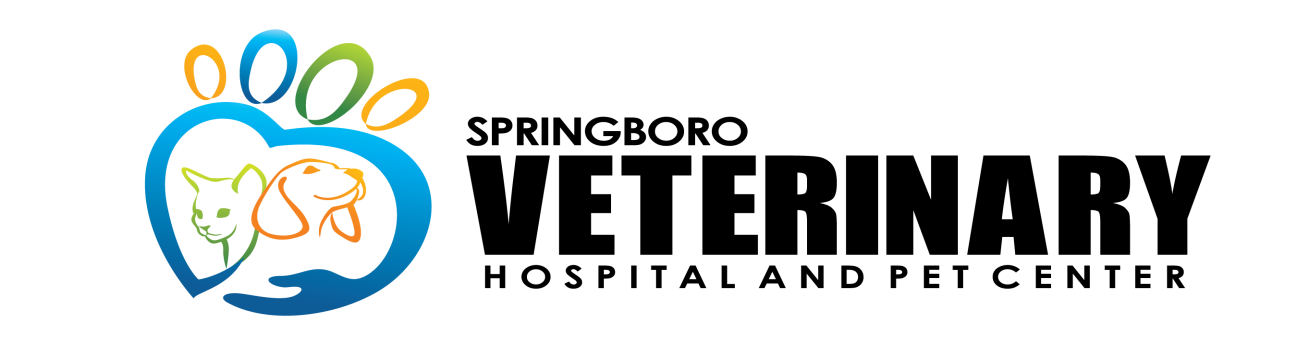 The Barking Lot Doggie DaycareMonthly Debit AgreementName:_____________________________Dog’s Name:___________________        Breed:__________________   Male or FemaleCredit Card Info:   MasterCard or VisaCard Number:_____________________              Exp. Date:__________________1st Dog - $259.99Additional Dogs - $150.00 eachYour Dog’s Attendance at The Barking Lot is not without risk. Understand that every effort will be made by our staff to assure a safe environment for your dog. You are responsible for any damage or injury while your dog is at The Barking Lot. Doctor’s fees due to injury to your dog or injury to another dog caused by your dog will be the responsibility of you and the owner of the other dog. This also applies to injury to people. Your dog’s acceptance at The Barking Lot is at the sole discretion of our staff. Any dog that is aggressive, ill or injured will not be able to attend daycare. If your dog is disruptive while at daycare he/she may be asked to attend some training or behavior classes or be asked not to return. I agree to indemnify and hold harmless Dr. Gary Beall, Dr. Chip Beall, the staff and Springboro Veterinary Hospital from any and all liability of any nature and claims, including any damage my pet may cause to other pets or third parties and/or injury, death, sickness or damage my pet may suffer during or after play group participation.I authorize Springboro Veterinary Hospital to debit my bank account the amount of $_______ each month for a period of one year for Daycare services and understand that I may cancel this contract at any time.________________________________                                      _________________________Owner Signature                                                                              Date